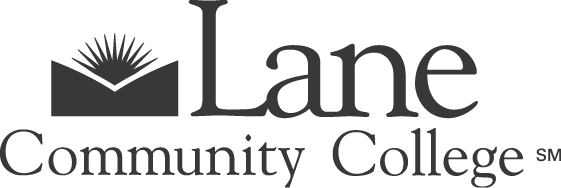 Facilities Council Meeting Minutes October 10, 20172:30 to 4:30pmBldg. LCC 07/212KAttendees: 	Anna Scott, Brian Kelly, Craig Taylor, Jennifer Hayward, Lee Weidman, Mike Sims, Paul Ruscher, Vicki Trier, Bobby Kirkpatrick, Becca HillRecorder: 	Deborah Butler/Lee WeidmanGuests:	ItemNotesApproval of Agenda/
Additions? No changes were requested.Approval of Minutes Paul moved to approve with addition of clarification to MacDougall logging item, Anna seconded.  Approved unanimously. AnnouncementsBobby has been hired by the 4J school district as a substitute teacher’s aide.Deborah has to leave the meeting for a few minutes at 3pm.  Lee agreed to take notes in her absence.  Brian and Brett Rowlett attended a Lane County Land Use hearing on the proposed use of the recently clear cut property adjacent to the college.  In order to clear the large area, three separate corporations had to be formed to partner on the project.  All three corporations are owned by the MacDougall brothers.  The hearing was set over due to inavailability of an attorney for the respondent and will be held on October 26 at 9:30am.  He will report back to the council after that date.Membership Becca is joining as a new student member.  She is an ASLCC senator.  There is still a single faculty opening. 2017-18 Work Plan Master Plan work has begun and will be a large part of the work this council plans this year.  There was discussion about other items to add to the Work Plan, including the Food and Beverage Policy.  Mike raised the formation of a Transportation Study Group and completion of the Climate Action Plan 2.0 as other items to be included. Master Plan Process DiscussionLee has begun detailed planning for the months ahead, and will review the proposal before discussion in this group.  He will meet with Deborah to talk about a Campus Conversation Kit for the Master Plan process.  Lee emphasized that there would be a lot of information gathering happening in the months ahead.  Becca is supportive of forums for direct student engagement.  Bobby also suggested the Titan Times and OrgSync as possible outlets to reach student.  Clarification: Facilities Council will lead the Master Plan process and will oversee the work as it progresses.  In addition to the work groups that will be formed around specific areas of the plan, the Facilities Council committee will act as an oversight body (similar to the process that was done in Finance Council for creation of the Long-Term Financial Plan.)  Information will be gathered from multiple constituencies within the college to bring back to the group and inform the process.  Distribution of Literature Policy discussionMike noted that general tenor of policy was not to discourage the distribution of information but to keep damage to surfaces and visual obstructions to a minimum.Anna asked about elections specifications and what the timing requirements were. She also noted that the EWEB power partners were removed and were a casualty to the policy. Becca and Bobby both weighed in on what they recalled for elections postings restrictions.Mike noted that postings in an unapproved area were routinely removed by "anyone." He questioned that practice.Council agreed that additional posting areas would be a good option. Mike asked how the policy is made public and Bobby noted that his group would inform students of the policy when they were stamped with a date. Brian made the suggestion that a refreshed policy would be a good idea and that publicizing the policy along with the announcement that new posting spaces had been made available would be a good combination. Transportation Study GroupMike brought up the transportation study group and noted that progress has been elusive.  He suggested a new community-based committee to re-establish priorities.  He noted that transportation is responsible for the majority of the Colleges greenhouse gas emissions footprint. Bobby noted the financial value of public transportation. Vicki asked if a survey had been completed to determine the support for additional focus on public transportation or electric charging stations. Several comments were made about increased production of electric vehicles and that the supply increase might drive the need for additional charging options. Anna noted that the last transportation study identified a campus wide desire for students and staff to have the opportunity to help develop a better transportation plan. Mike noted that those comments and input helped develop the bike storage area.Building 18 updateLee provided a description of the progress on building 18.Mike asked if contractors lay-down area for building 18 would be re mediated with better landscape.  Jennifer said it would not.Next MeetingOctober 24, 2:30 to 4:30 in LCC 07/212K 